О переводе сил и средств территориальной подсистемы РСЧС в режим функционирования «Повышенная готовность»В целях предупреждения возникновения аварий и чрезвычайных ситуаций на объектах жилищно-коммунального хозяйства и энергетики, усиления мер пожарной безопасности в выходные и праздничные дни в декабре 2018 года и январе 2019 года, в соответствии с Федеральным законом от 21.12.1994 №68-ФЗ «О защите населения и территорий от чрезвычайных ситуаций природного и техногенного характера», учитывая рекомендации Решения КЧС и ПБ при администрации Усть-Абаканского района (протокол от 25.12.2018 № 27), руководствуясь статьей 66 Устава муниципального образования Усть-Абаканский район, администрация Усть-Абаканского районаПОСТАНОВЛЯЕТ:1. Перевести силы и средства территориальной подсистемы РСЧС муниципального образования Усть-Абаканский район в режим функционирования «Повышенная готовность» с 25 декабря 2018 года по 09 января 2019 года.2. Отделу ГО и ЧС (Добров В.А.):2.1. Обеспечить контроль за складывающейся оперативной обстановкой на территории Усть-Абаканского района.2.2. Проверить до 30 декабря 2018 года надежность работы систем оповещения и информирования населения о чрезвычайных ситуациях, использовать их для информирования населения о соблюдении мер пожарной безопасности накануне и в Новогодние праздничные дни. Обеспечить готовность и знание дежурных должностных лиц (оперативных дежурных ЕДДС администрации) алгоритмов запуска и использования систем оповещения и информирования населения о чрезвычайных ситуациях.2.3. Разместить на официальном сайте администрации Усть-Абаканского района в сети «Интернет» информацию о необходимости соблюдения мер пожарной безопасности, в том числе при обращении с пиротехническими средствами.2.4. Совместно с Единой дежурной диспетчерской службой администрации Усть-Абаканского района (Репиленко О.И.) в период с 30 декабря 2018 года по 09 января 2019 года: обеспечить работу телефона «горячей линии» для обращений граждан, в целях своевременного реагирования на возникновение аварий и происшествий на объектах ЖКХ и энергетики.3. Единой дежурной диспетчерской службе Усть-Абаканского района (Репиленко О.И.) обеспечить:3.1. Ежедневное информирование в 09.00 и 20.00 оперативно-дежурной смены ФКУ «ЦУКС ГУ МЧС России по Республике Хакасия» о складывающейся оперативной обстановке. Докладывать незамедлительно о нештатных ситуациях, об угрозе и возникновении чрезвычайных ситуаций и других происшествий.3.2. Незамедлительное доведение до Глав поселений Усть-Абаканского района и оперативных служб штормовые предупреждение и прогнозы.4. Управлению ЖКХ и строительства администрации Усть-Абаканского района (Новикова Т.В.):4.1. Обеспечить в период с 30 декабря 2018 года по 09 января 2019 года жесткий контроль за работой объектов ЖКХ и энергетики, своевременное реагирование аварийных служб и устранение возможных инцидентов и сбоев в системах тепло- и энергоснабжения населения с учетом продолжительности предстоящих праздничных дней Нового 2019 года. Уделить особое внимание объектам и сельским поселениям, в которых имеются проблемные вопросы.4.2. Уточнить перечень и места расположения резервных передвижных источников электроснабжения. Обеспечить при аварийном отключении электроэнергии оперативное направление резервных передвижных источников электроснабжения для обеспечения энергоснабжения объектов теплоснабжения, водоснабжения и водоотведения.5. Управлению образования администрации Усть-Абаканского района (Мироненко Н.А.), Управлению по культуре, молодежной политике, спорту и туризму администрации Усть-Абаканского района (Федорова О.А.):5.1. Обеспечить в период Новогодних и Рождественских праздников пожарную безопасность в подведомственных учреждениях, обратить особое внимание на алгоритм действий персонала при возникновении пожара, оповещение и экстренную эвакуацию людей. Предусмотреть необходимое количество дежурного персонала (с учетом маломобильных граждан) для оперативной эвакуации в случае чрезвычайной ситуации или пожара.5.2. Организовать дежурство ответственных должностных лиц с 30 декабря 2018 года по 09 января 2019 года.6. Управлению природных ресурсов, землепользования, охраны окружающей среды, сельского хозяйства и продовольствия администрации Усть-Абаканского района (Глухенко В.Г.) совместно с сельскими поселениями обратить особое внимание в период Новогодних и Рождественских праздников 2019 года на обеспечение пожарной безопасности мест размещения (стоянок) сельскохозяйственных животных крестьянско-фермерских хозяйств и личных подсобных хозяйств, а также мест хранения сена, фуража и других сельскохозяйственных кормов.7. Рекомендовать Отделу МВД России по Республике Хакасия (Гительман А.В.):7.1. Реализовать мероприятия, рекомендованные распоряжением Главы Усть-Абаканского района от 14.12.2018 № 70-рг «Об обеспечении безопасности в период новогодних праздников 2018-2019 г.г.» в части касающейся.7.2. Предусмотреть в период с 25 декабря 2018 года по 09 января 2019 года включение в маршруты патрулирования объекты проведения новогодних культурно-массовых мероприятий (особенно с участием детей).7.3. Обеспечить 18-19 января 2019 года общественный порядок в местах проведения праздника Православной церкви «Крещение Господне» на водных объектах Усть-Абаканского района.8. Рекомендовать Главам сельских поселений:8.1. Обеспечить выполнение в полном объеме выполнение мероприятий, рекомендованных распоряжением Главы Усть-Абаканского района от 14.12.2018 № 70-рг «Об обеспечении безопасности в период новогодних праздников 2018-2019 г.г.».8.2. Организовать с 25 декабря 2018 года по 09 января 2019 года реализацию мероприятий, предусмотренных при введении режима функционирования «Повышенная готовность» в соответствии с подпунктом «б» пункта 28 Положения о единой государственной системе предупреждения и ликвидации чрезвычайных ситуаций, установленного постановлением Правительства РФ от 30.12.2003 № 794 (прилагается).8.3. Совместно с руководителями учреждений (в том числе с круглосуточным пребыванием людей), расположенных на территориях сельских поселений, обеспечить соблюдение правил пожарной безопасности, обратить особое внимание на экстренную эвакуацию людей при возникновении пожара.8.4. Обеспечить готовность систем оповещения и информирования населения о чрезвычайных ситуациях, использовать их по информированию населения о соблюдении мер пожарной безопасности.8.5. Предусмотреть меры по своевременной очистке от снега и льда пожарных гидрантов, пирсов, противопожарного водопровода, уборку от снега дорог и дворовых территорий для беспрепятственного проезда пожарного автотранспорта. Рассмотреть возможность обустройства источников противопожарного водоснабжения на водных объектах, согласно рекомендациям ОПС РХ № 10. (прилагается).8.6. В период с 30 декабря 2018 года по 09 января 2019 года:8.6.1. Обеспечить жесткий и эффективный контроль за работой объектов ЖКХ и энергетики на подведомственных территориях, в том числе организовать работу должностных лиц по проверке работы объектов жизнеобеспечения населения (котельные, водозаборы, электроподстанции и др.). Принимать оперативные меры по ликвидации аварий на объектах ЖКХ и энергетики.8.6.2. Организовать информирование населения о необходимости соблюдения правил пожарной безопасности, в том числе при обращении с пиротехническими средствами, безопасной эксплуатации отопительных печей и электроприборов, газового оборудования и баллонов, действиях при возникновении пожара.8.6.3. Совместно с работниками противопожарной службы Республики Хакасия, сотрудниками органов внутренних дел, представителями служб социальной защиты населения организовать проведение подворовых обходов и рейдов, при этом уделить внимание качеству и адресности проводимой работы, в обязательном порядке проводить профилактические беседы с каждым домовладельцем. Обратить  особое внимание на социально неблагополучные семьи, а также места возможного пребывания лиц без определенного места жительства. Организовать в ходе проведения рейдов среди населения проверки наличия мест (специальные железные емкости) у жителей, использующих для отопления бурый уголь, для складирования отходов горения, оставшихся после сжигания бурого угля. Задействовать потенциал старост и учащихся образовательных организаций для проведения мероприятий по профилактике пожаров и разъяснительной работы с населением и в семье.8.6.4. В ходе проведения рейдовых мероприятий в поселениях, имеющих многоквартирные дома и строения с подвальными и чердачными помещениями, обратить особое внимание на наличие запорных устройств, препятствующих проникновению посторонних лиц в подвальные и чердачные помещения.8.6.5. Информировать ежедневно в 08.30 и 19.30 оперативного дежурного ЕДДС администрации Усть-Абаканского района о складывающейся оперативной обстановке. Докладывать незамедлительно о нештатных ситуациях, об угрозе и возникновении чрезвычайных ситуаций и других происшествий.8.7. Разместить на информационных стендах в зданиях массового пребывания людей, официальных сайтах информационные материалы о необходимости соблюдения правил пожарной безопасности в быту, недопущении курения в помещениях, запрещении использования неисправного отопительного и электрооборудования, действиях в случае возникновения пожара.9. И.о. Управляющего делами администрации Лемытской О.В. разместить на официальном сайте администрации Усть-Абаканского района в сети «Интернет».10. Контроль за исполнением настоящего постановления оставляю за собой.И.о. Главы Усть-Абаканского района                                                           Г.А. ПетровПриложениек постановлениюадминистрации Усть-Абаканского районаот 25.12.2018 № 2023-пПоложение о единой государственной системе предупреждения и ликвидации чрезвычайных ситуаций, установленное постановлением Правительства РФ от 30.12.2003 № 794(выписка)Пункт 28. Основными мероприятиями, проводимыми органами управления и силами единой системы, являются:б) в режиме повышенной готовности:усиление контроля за состоянием окружающей среды, мониторинг опасных природных явлений и техногенных процессов, способных привести к возникновению чрезвычайных ситуаций, прогнозирование чрезвычайных ситуаций, а также оценка их социально-экономических последствий;введение при необходимости круглосуточного дежурства руководителей и должностных лиц органов управления и сил единой системы на стационарных пунктах управления;непрерывный сбор, обработка и передача органам управления и силам единой системы данных о прогнозируемых чрезвычайных ситуациях, информирование населения о чрезвычайных ситуациях;принятие оперативных мер по предупреждению возникновения и развития чрезвычайных ситуаций, снижению размеров ущерба и потерь в случае их возникновения, а также повышению устойчивости и безопасности функционирования организаций в чрезвычайных ситуациях;уточнение планов действий по предупреждению и ликвидации чрезвычайных ситуаций и иных документов;приведение при необходимости сил и средств единой системы в готовность к реагированию на чрезвычайные ситуации, формирование оперативных групп и организация выдвижения их в предполагаемые районы действий;восполнение при необходимости резервов материальных ресурсов, созданных для ликвидации чрезвычайных ситуаций;проведение при необходимости эвакуационных мероприятий.Приложениек постановлениюадминистрации Усть-Абаканского районаот 25.12.2018 № 2023-пОбустройства источников противопожарного водоснабженияиз естественных водоемов:В целях не допущения замерзания воды в естественных водоисточниках для обеспечения быстрого забора ее пожарными автоцистернами, необходимо устраивать около пирсов (съездов) незамерзающие проруби (рис. 1).Для этого применяют вмараживание в лед бочки так, чтобы большая часть ее высоты находилась ниже нижней поверхности льда. После этого бочку заполняют утепляющим материалом, закрывают крышкой на замок во избежание доступа детей. Вокруг нее устраивают из снега обвалование несколько выше выступающей части бочки.  Для быстрого отыскания пожарного пирса около него устанавливают указатель общепринятого образца с числом пожарных автомобилей, которые можно установить одновременно для работы.В случае пожара нужно снять крышку, вынуть из нее утеплитель и вытащить или выбить нижнюю крышку. После этого прорубь готова к установке пожарного автомобиля или мотопомпы на водоем для забора воды и подачи ее на тушение пожара.Такие проруби нужно устраивать в реках, на берегах которых имеются пожарные пирсы или надежные подъезды к ним.Рис.1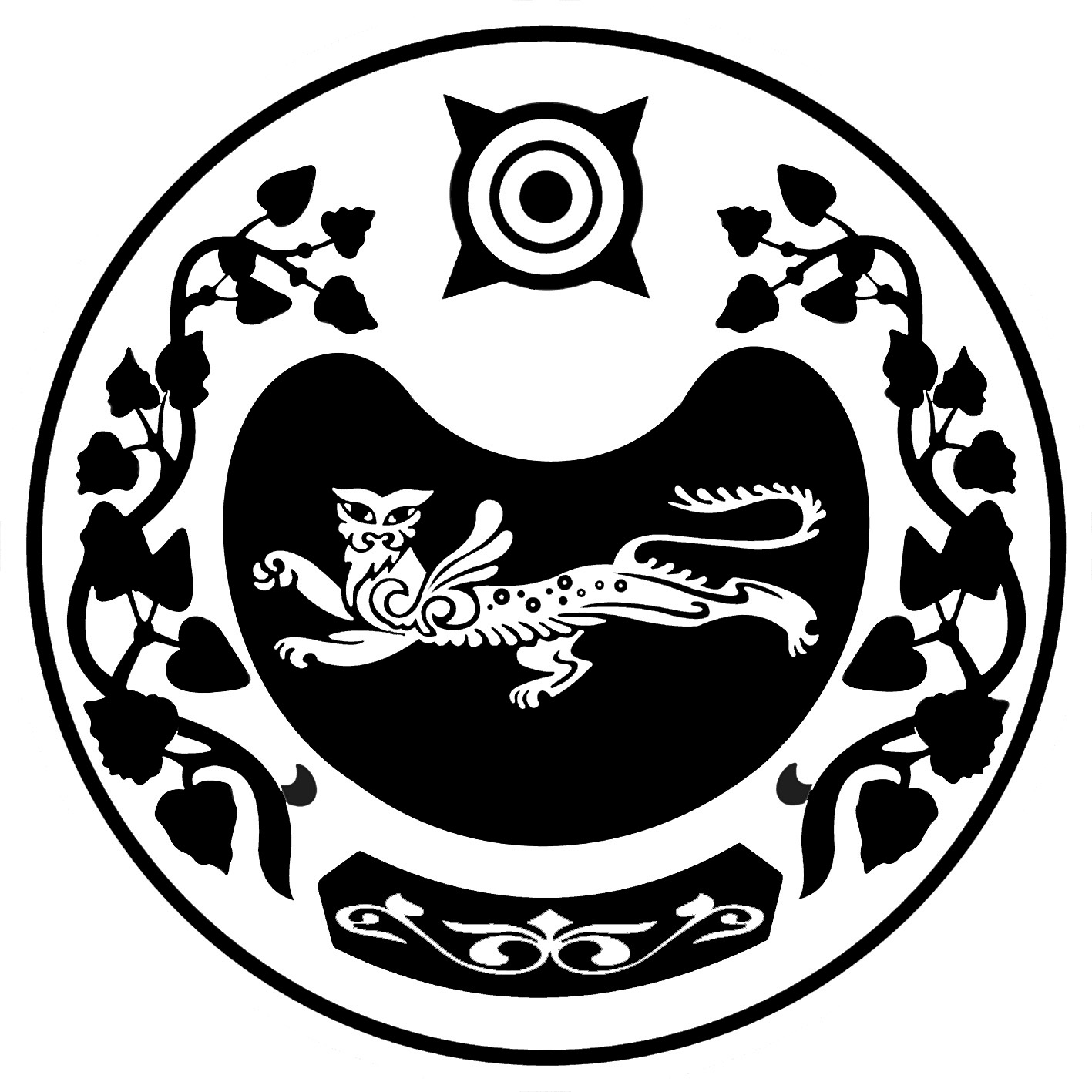 РОССИЯ ФЕДЕРАЦИЯЗЫХАКАС РЕСПУБЛИКАЗЫАFБАН ПИЛТIРIАЙМАFЫНЫH УСТАF-ПАСТААРОССИЙСКАЯ ФЕДЕРАЦИЯРЕСПУБЛИКА ХАКАСИЯАДМИНИСТРАЦИЯУСТЬ-АБАКАНСКОГО РАЙОНАПОСТАНОВЛЕНИЕот 25.12.2018 г   № 2023-пр.п. Усть-АбаканПОСТАНОВЛЕНИЕот 25.12.2018 г   № 2023-пр.п. Усть-Абакан